HEALTH CENTER PROVIDER SURVEYSS#1 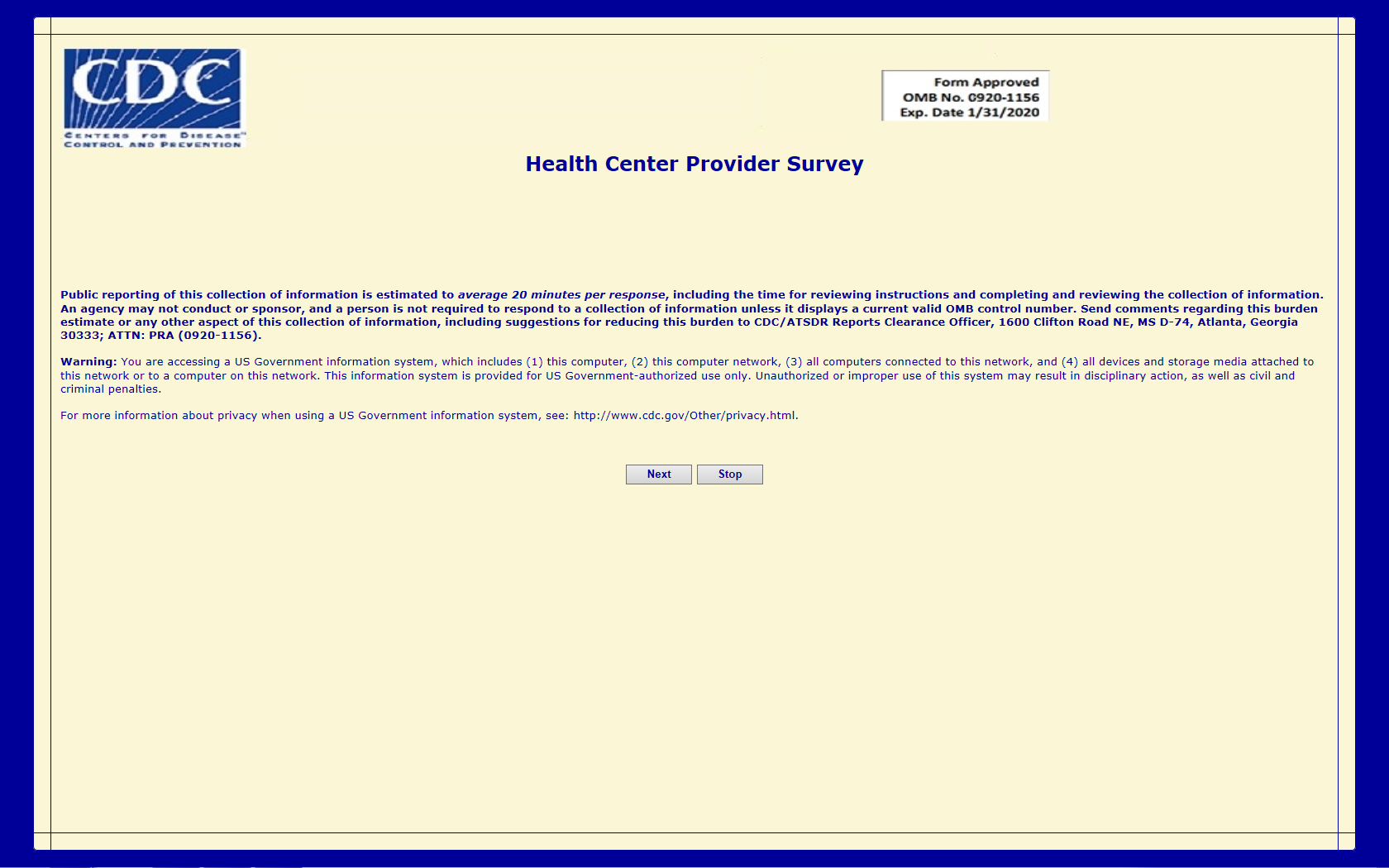 SS#2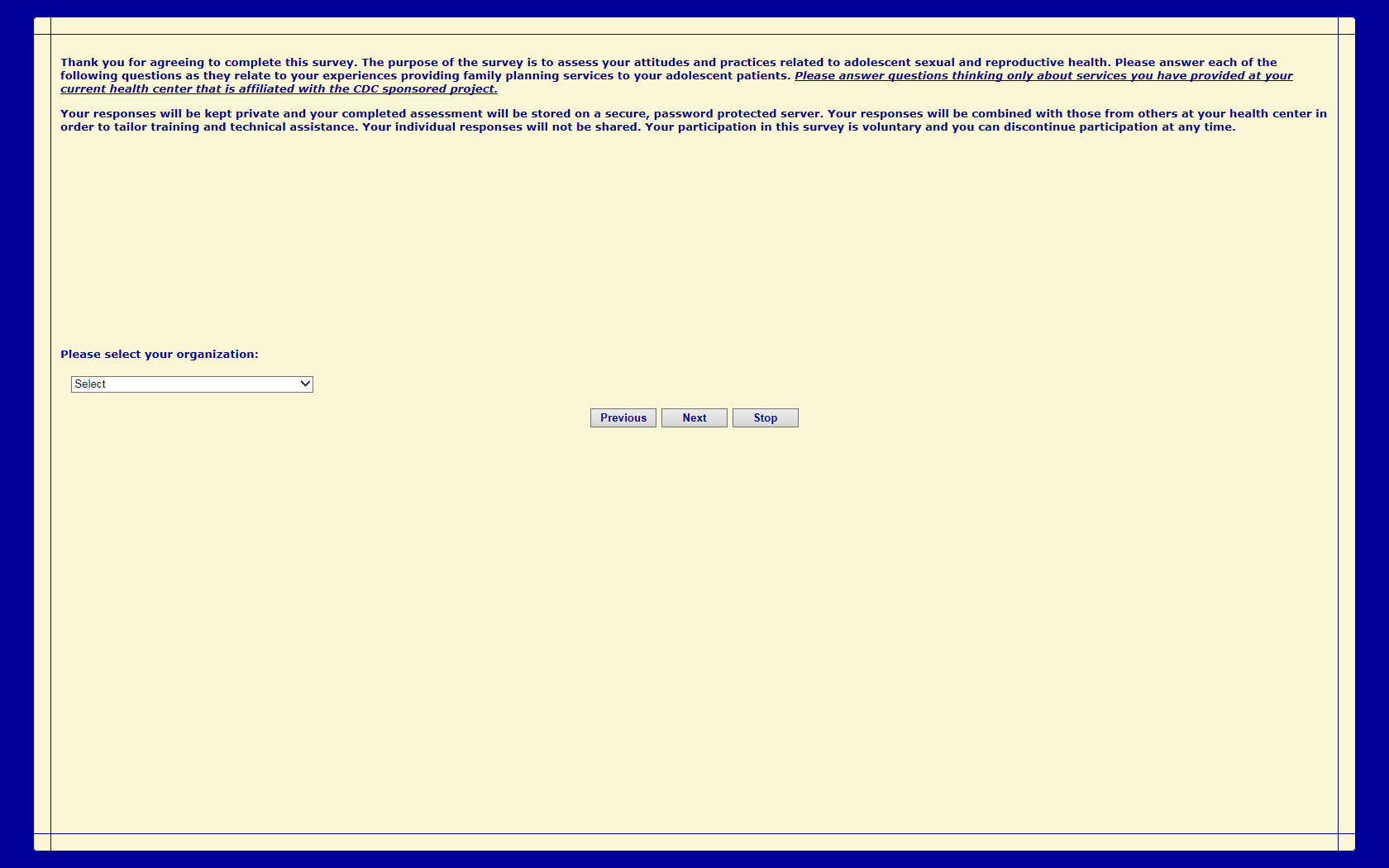 SS#3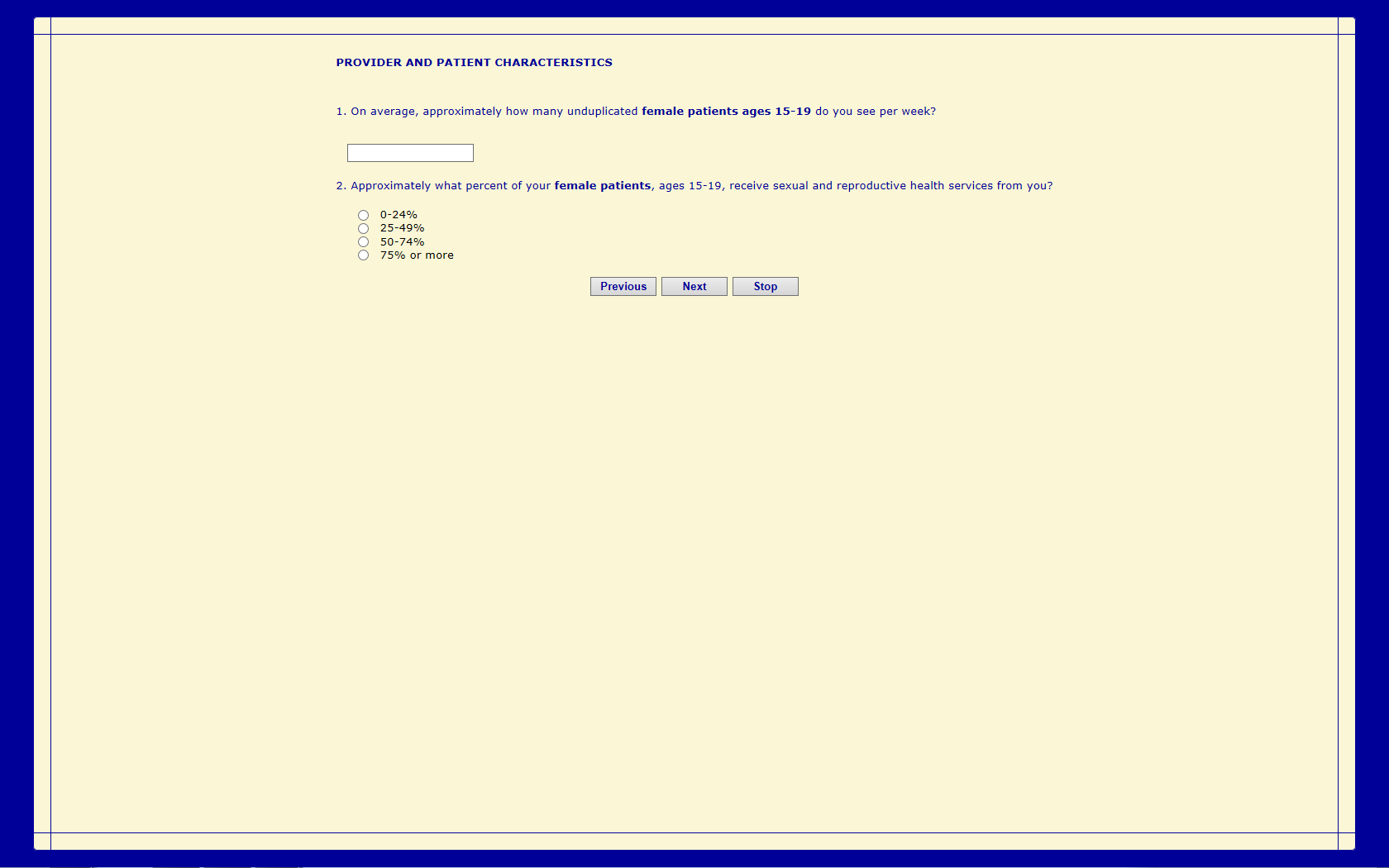 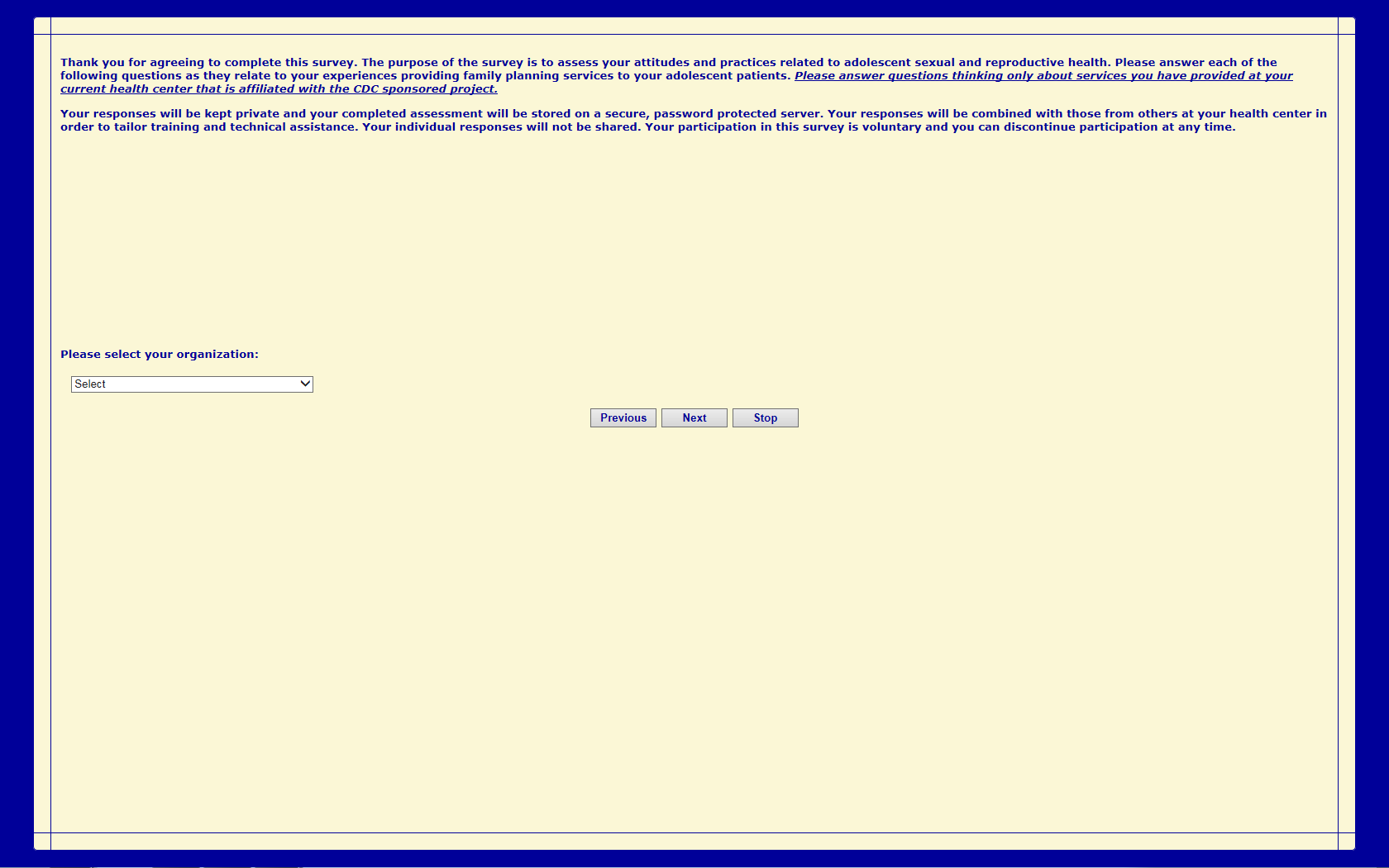 SS#4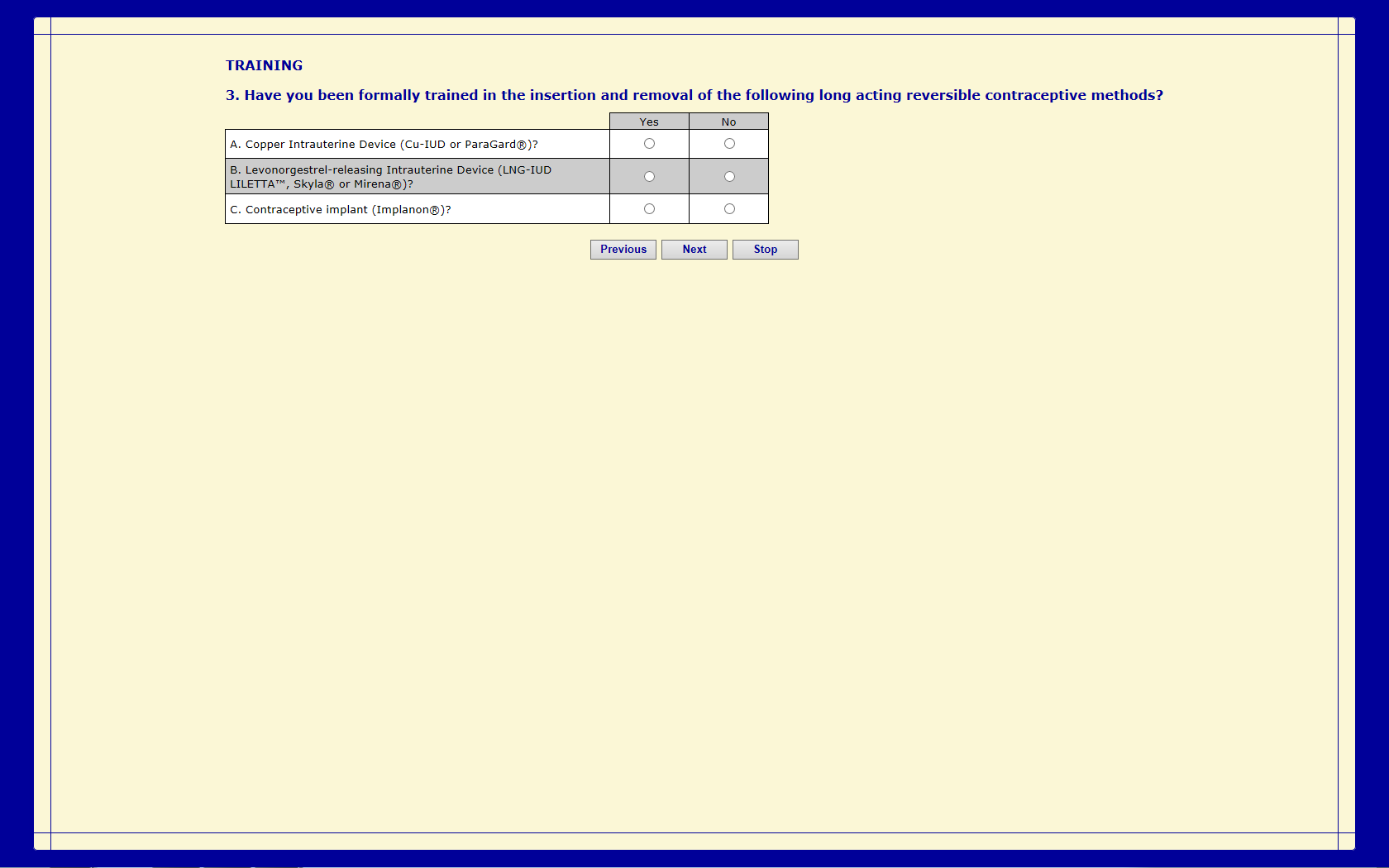 SS#5 SS#6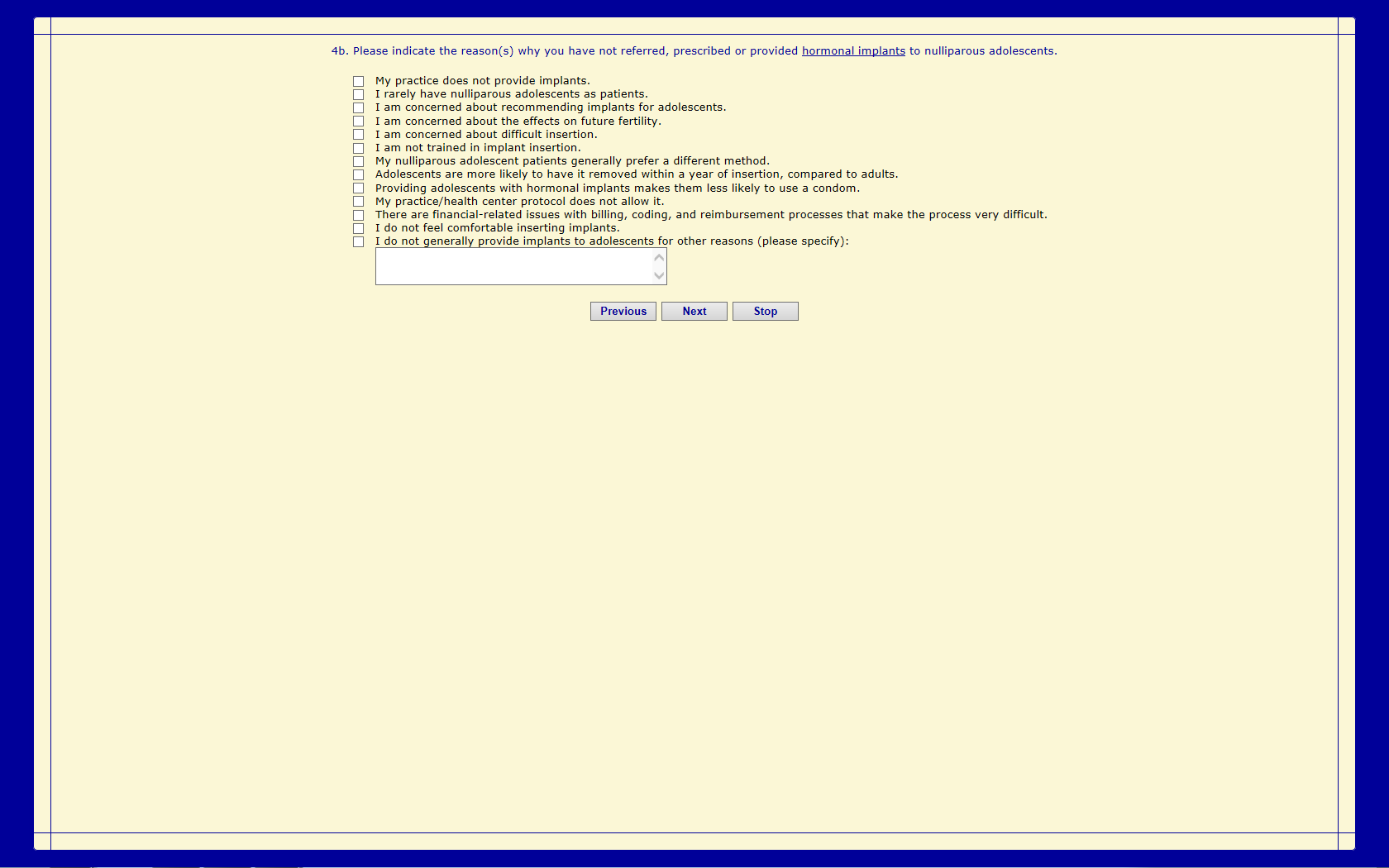 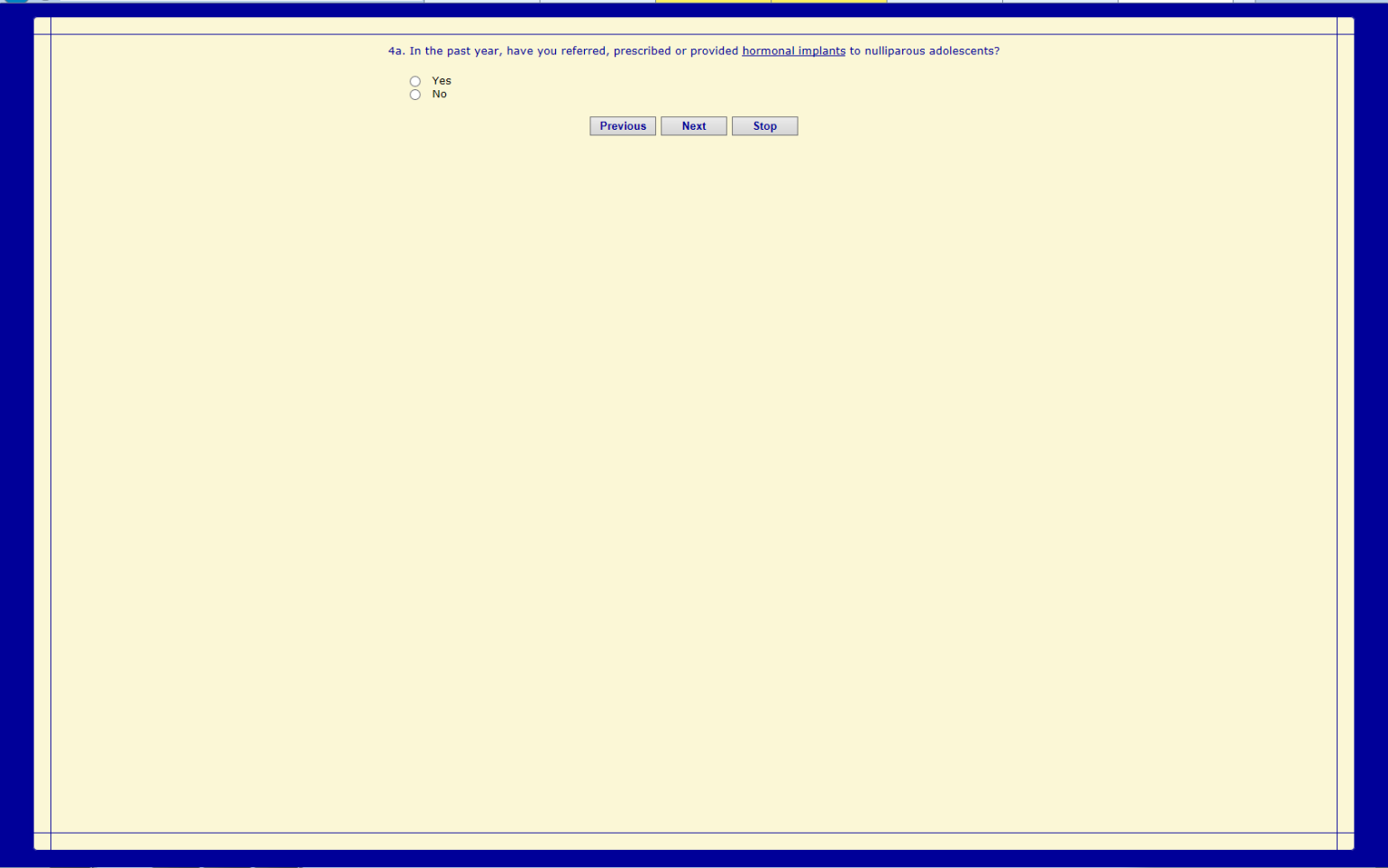 SS#7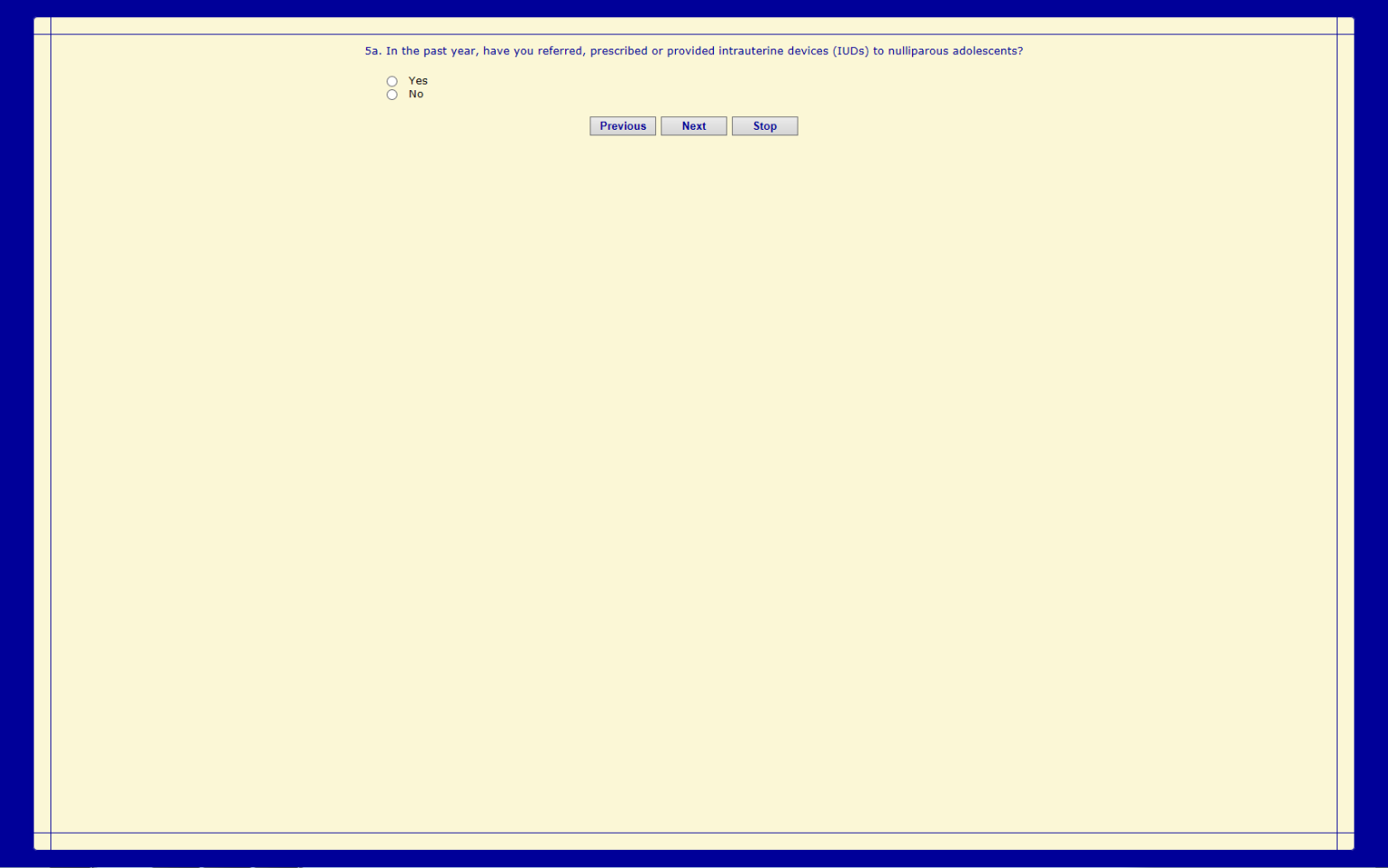 SS#8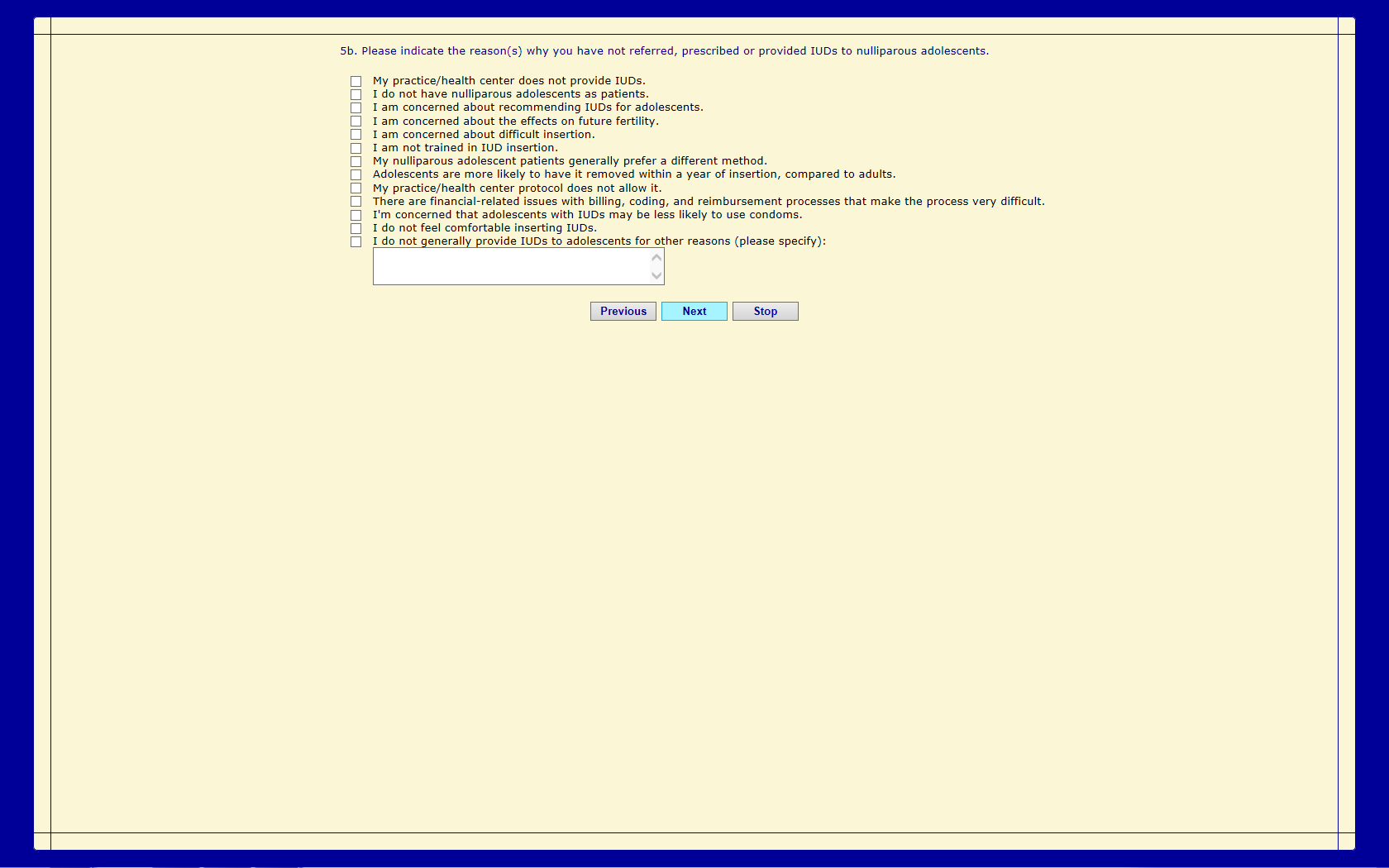 SS#9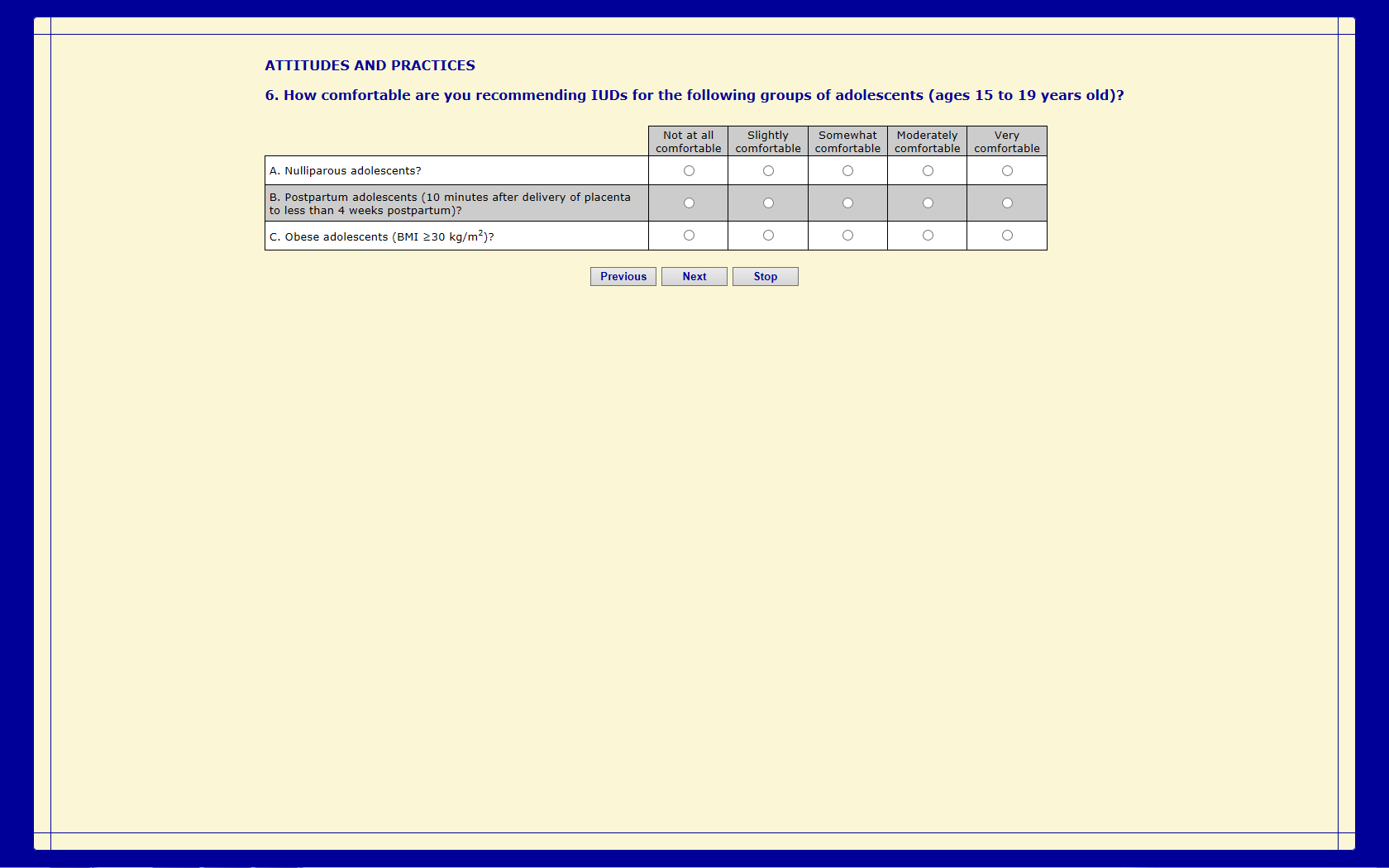 SS#10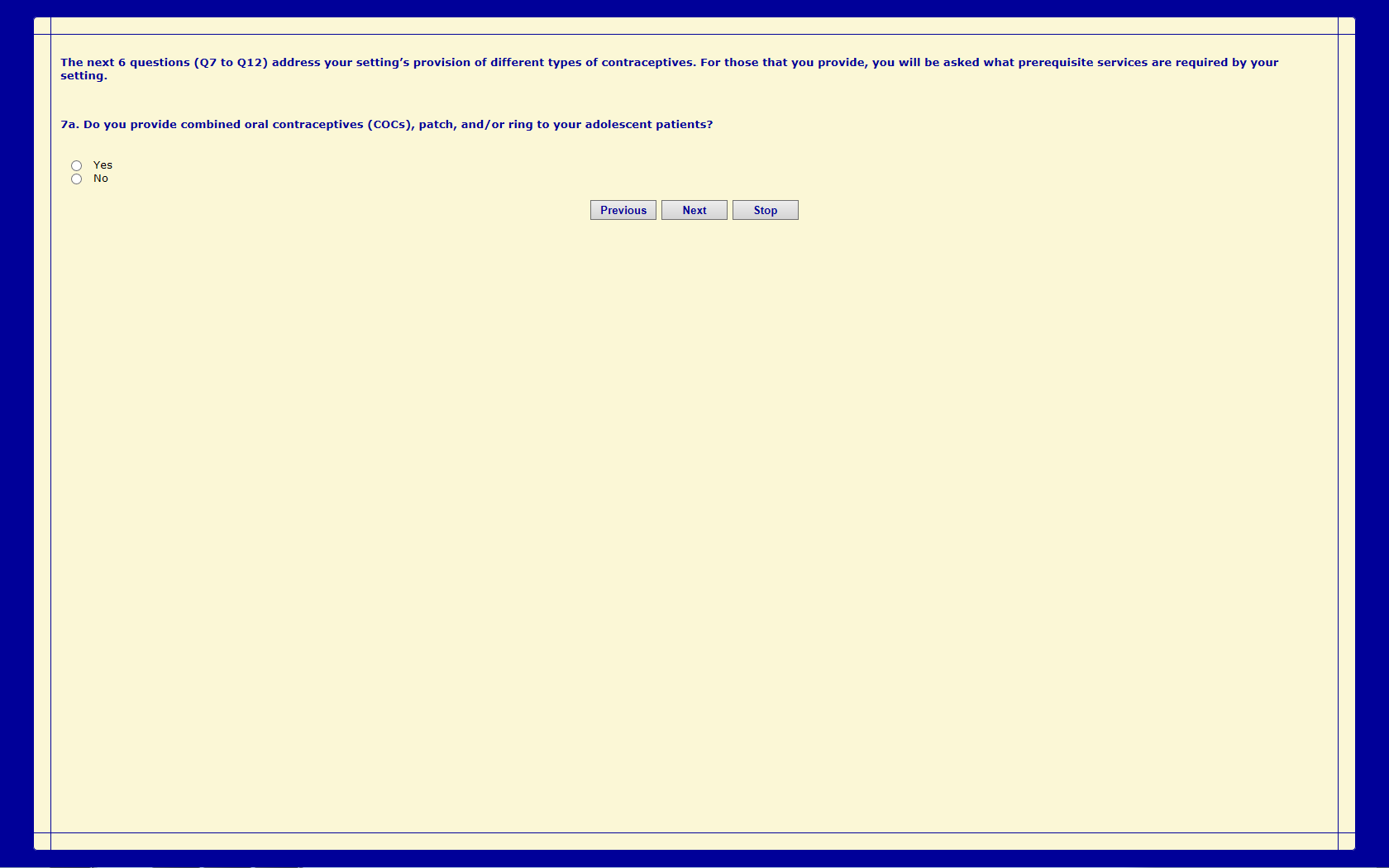 SS#11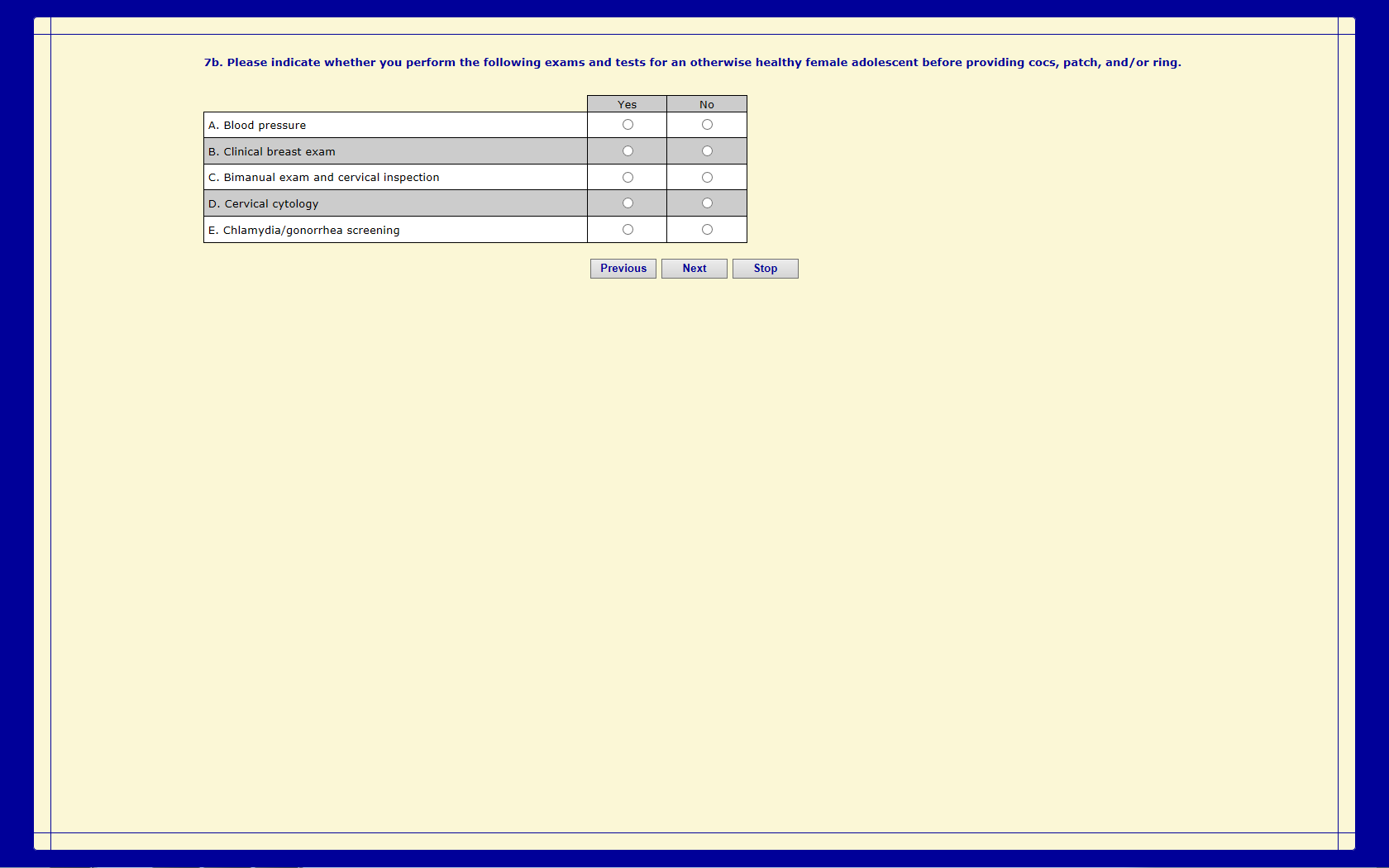 SS#12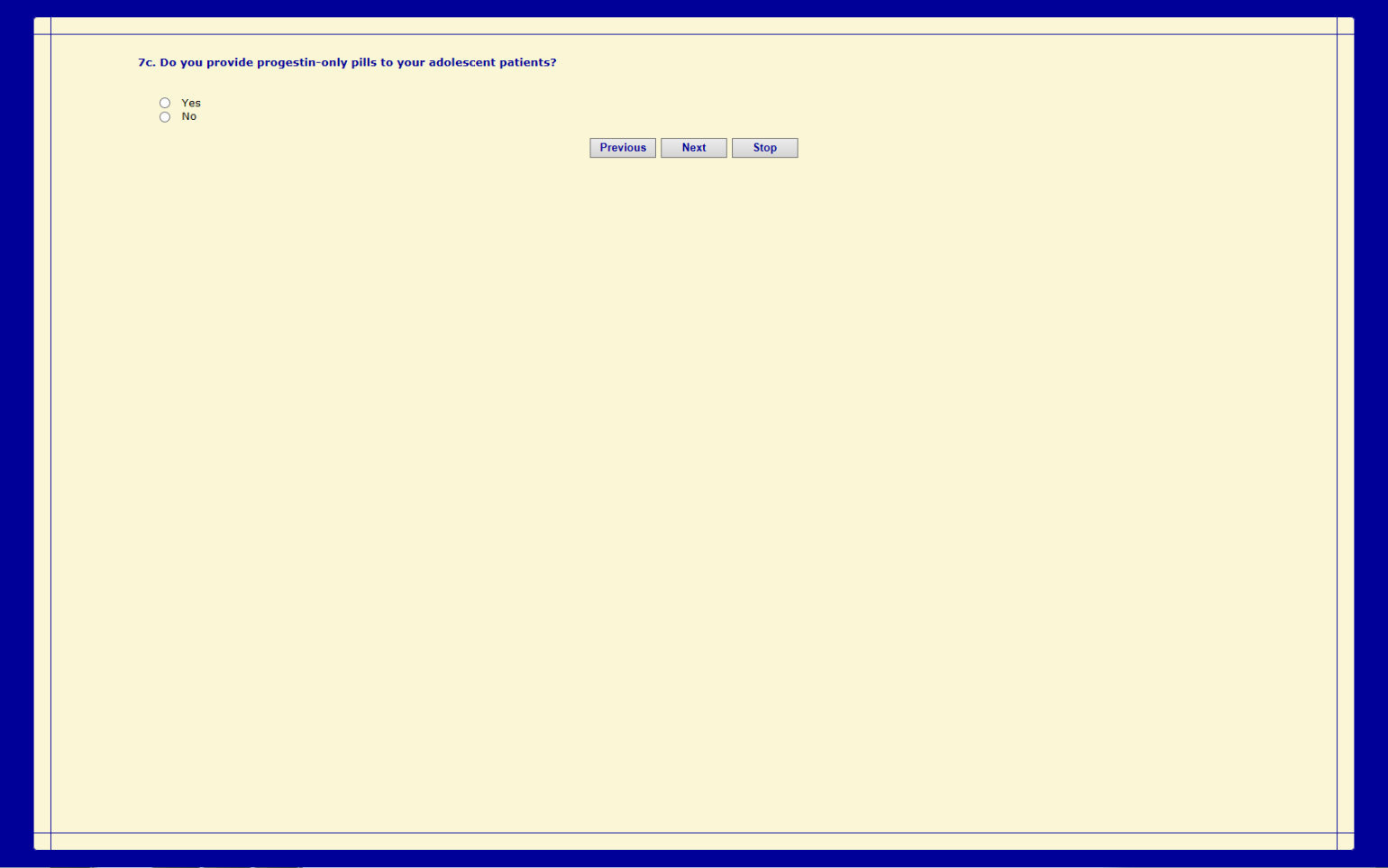 SS#13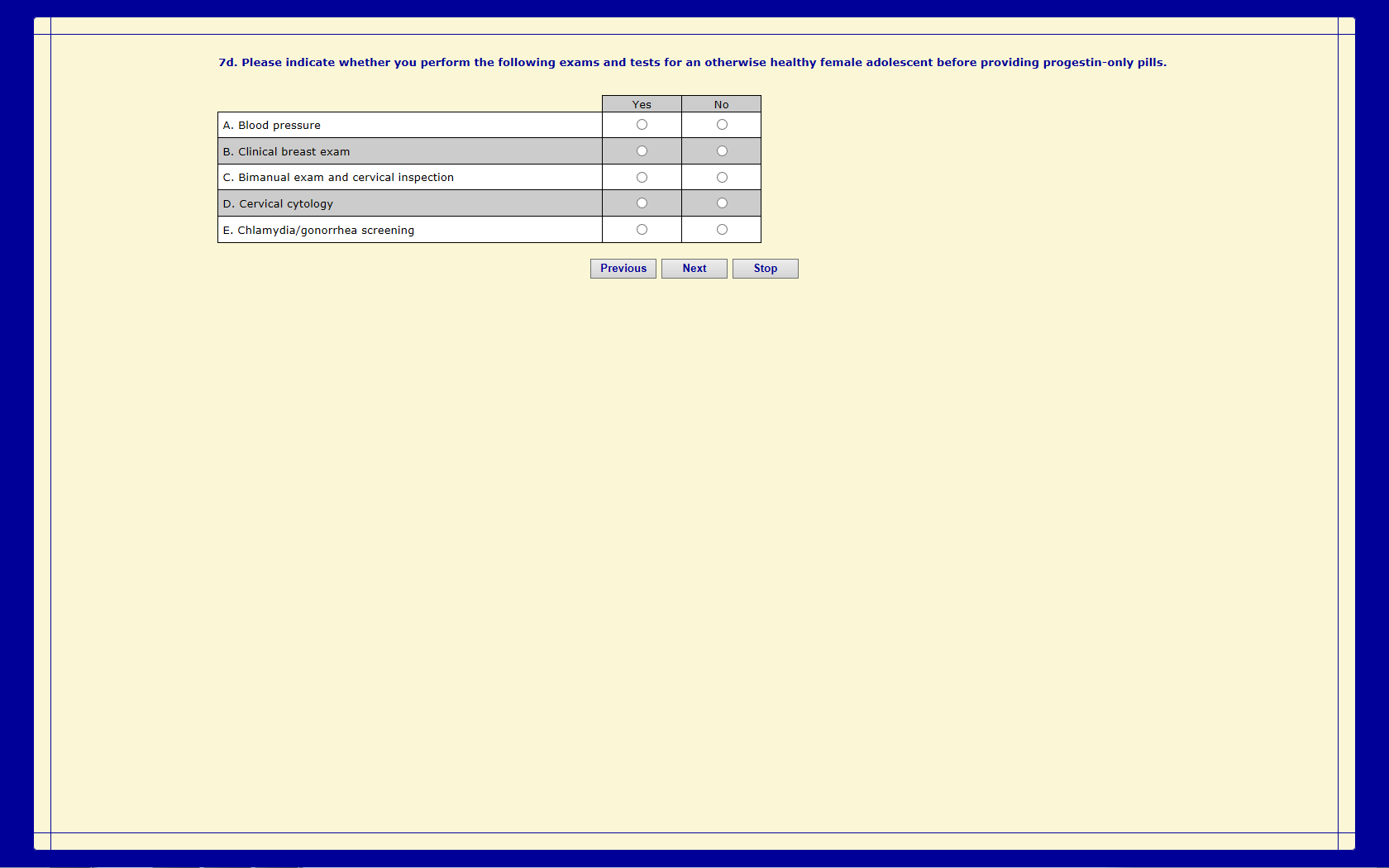 SS#14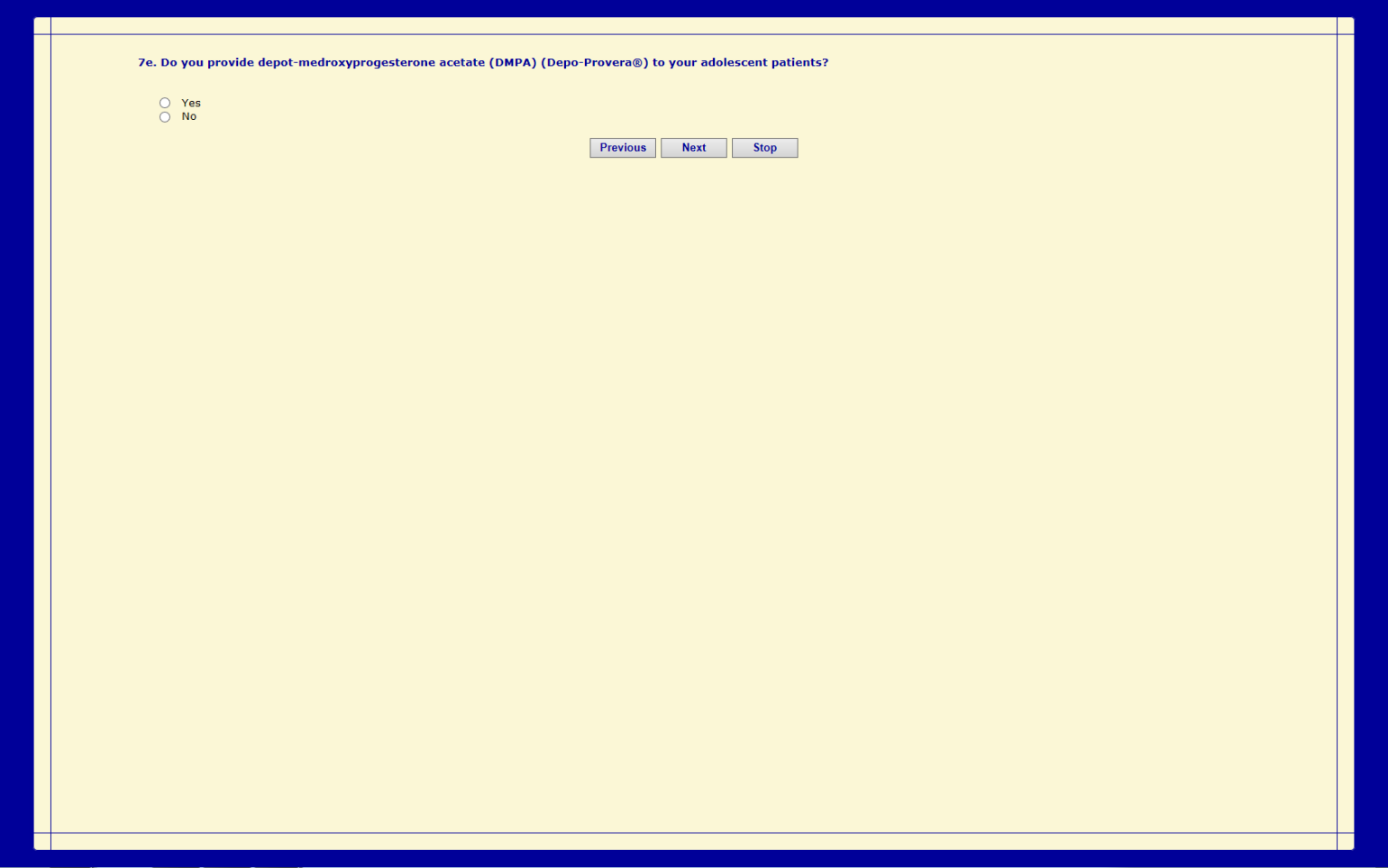 SS#15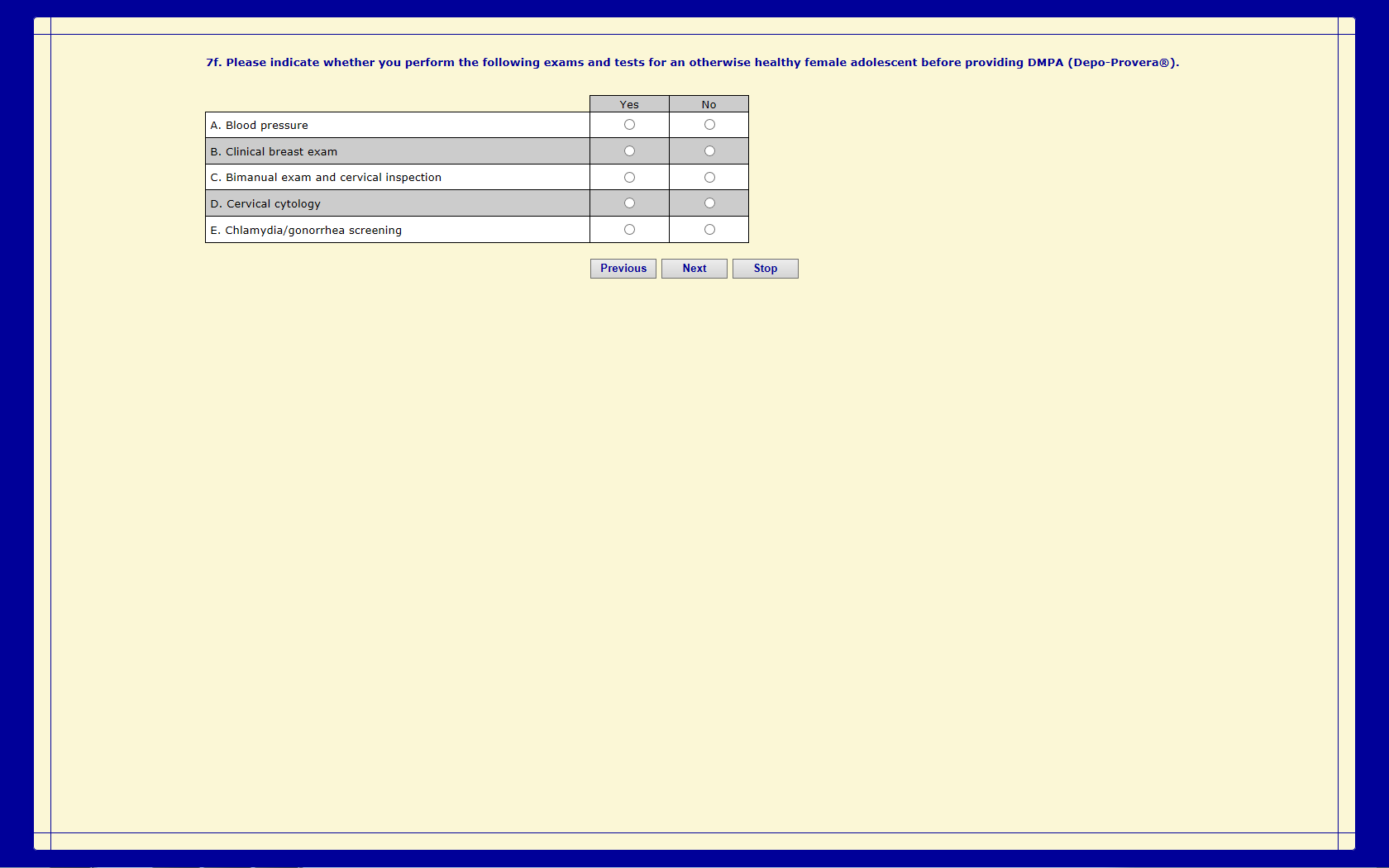 SS#16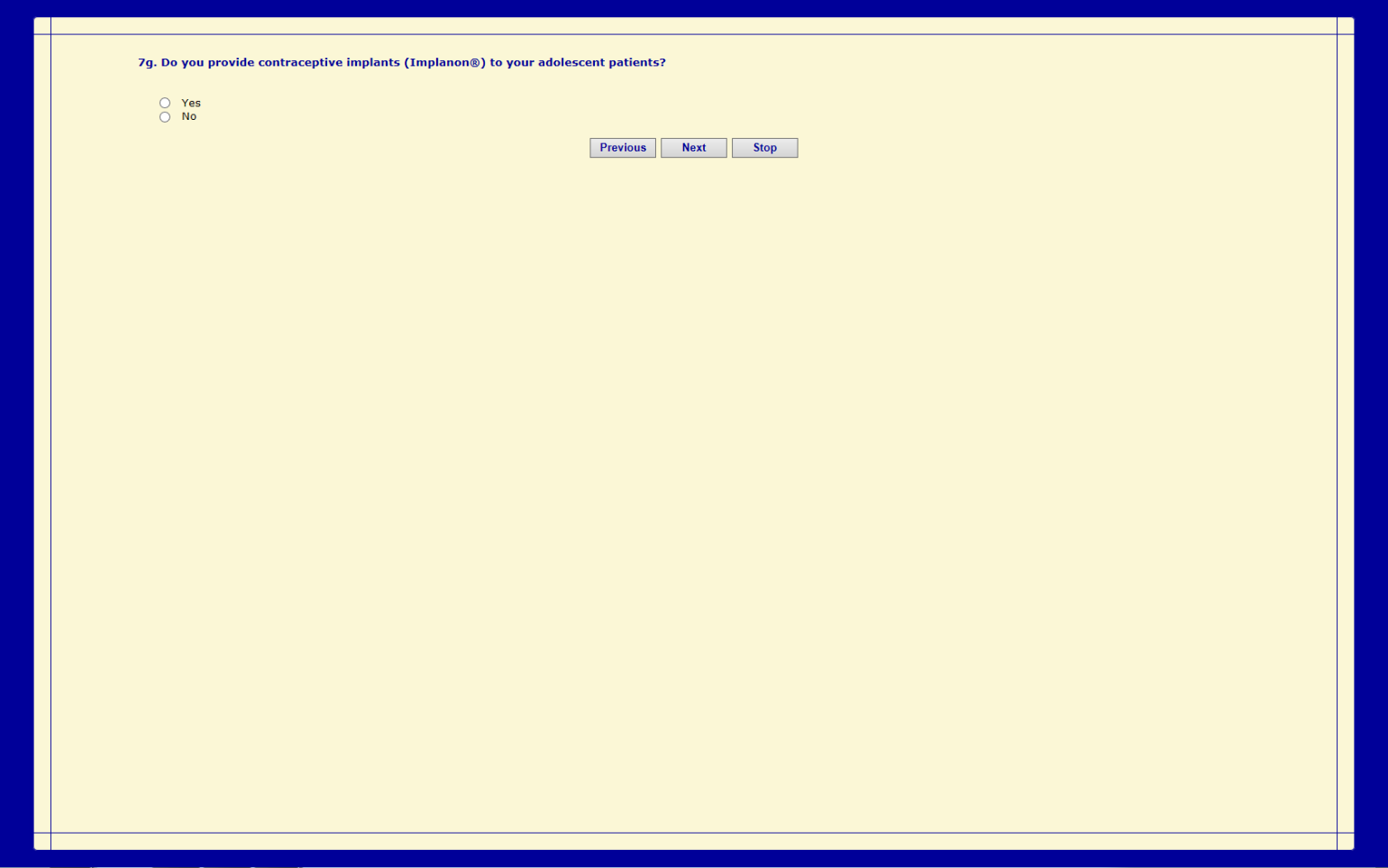 SS#17SS#18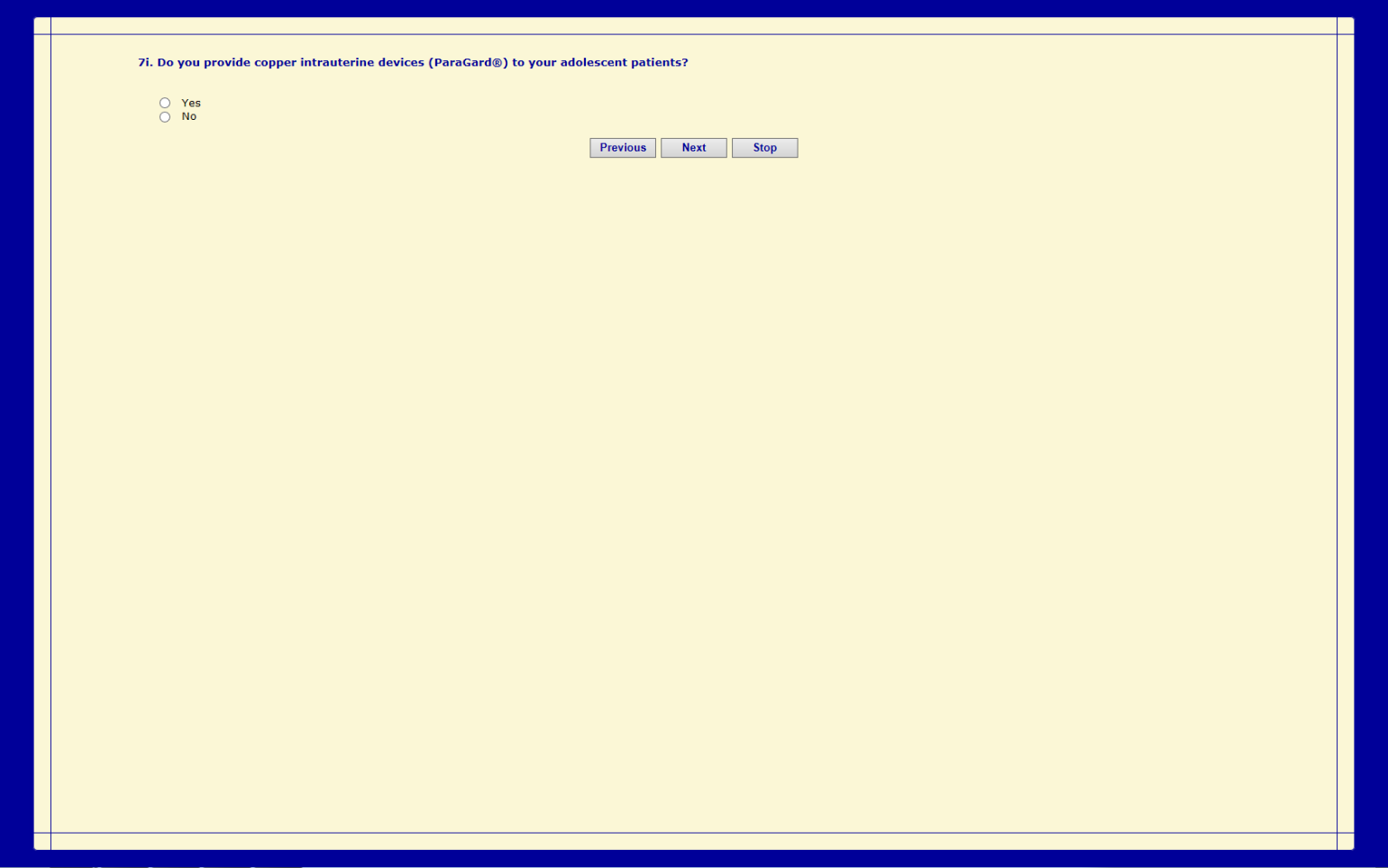 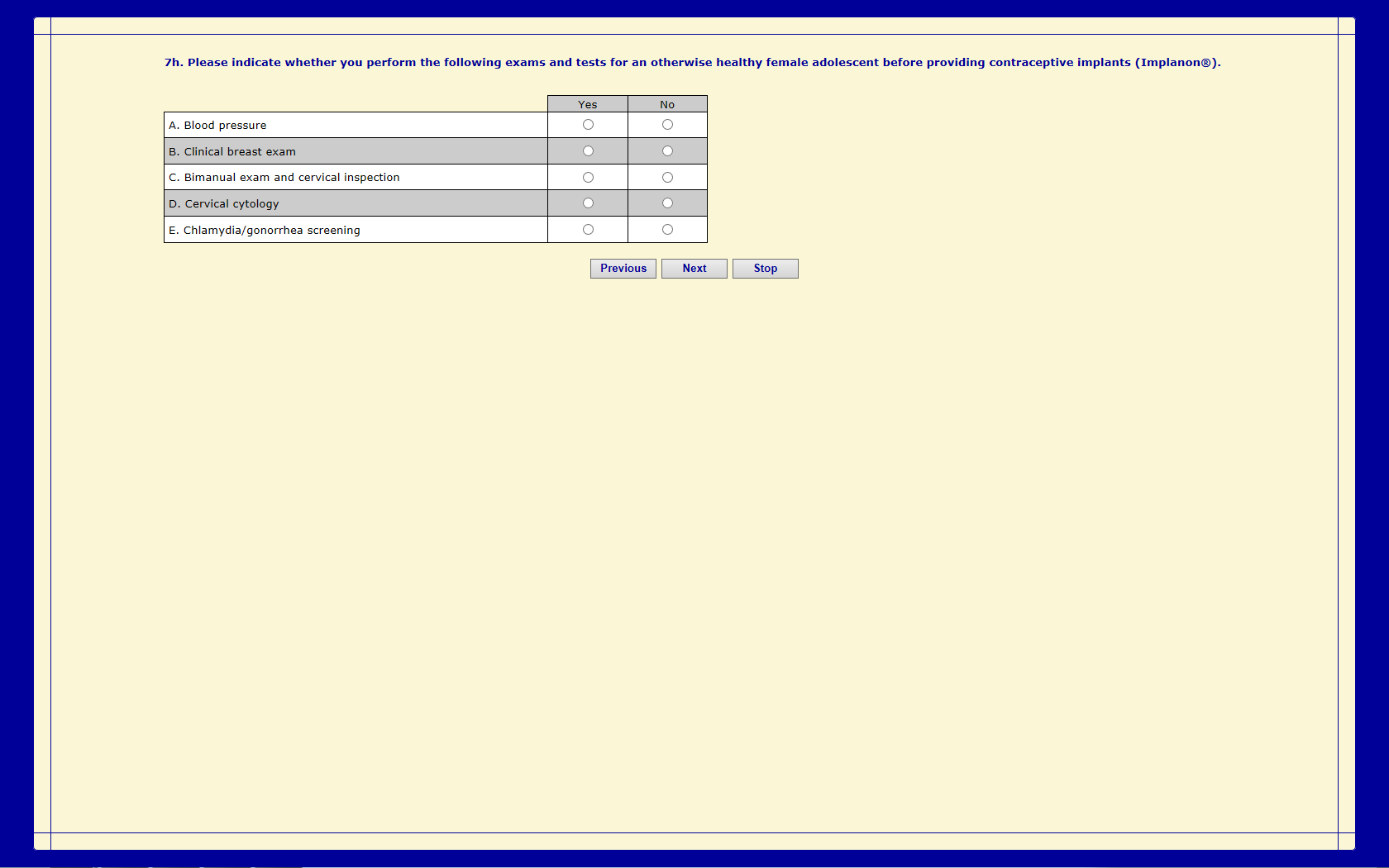 SS#19SS#20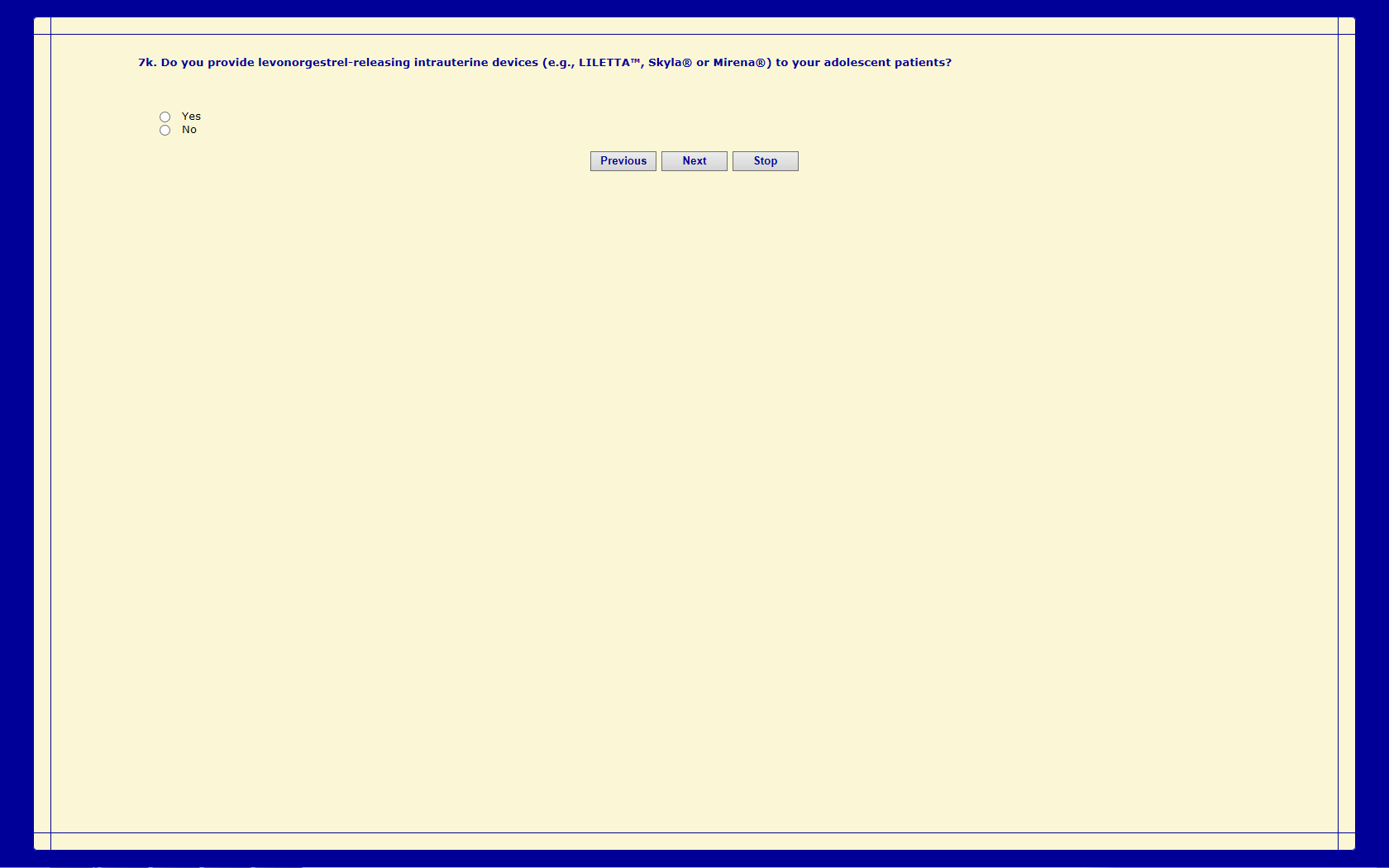 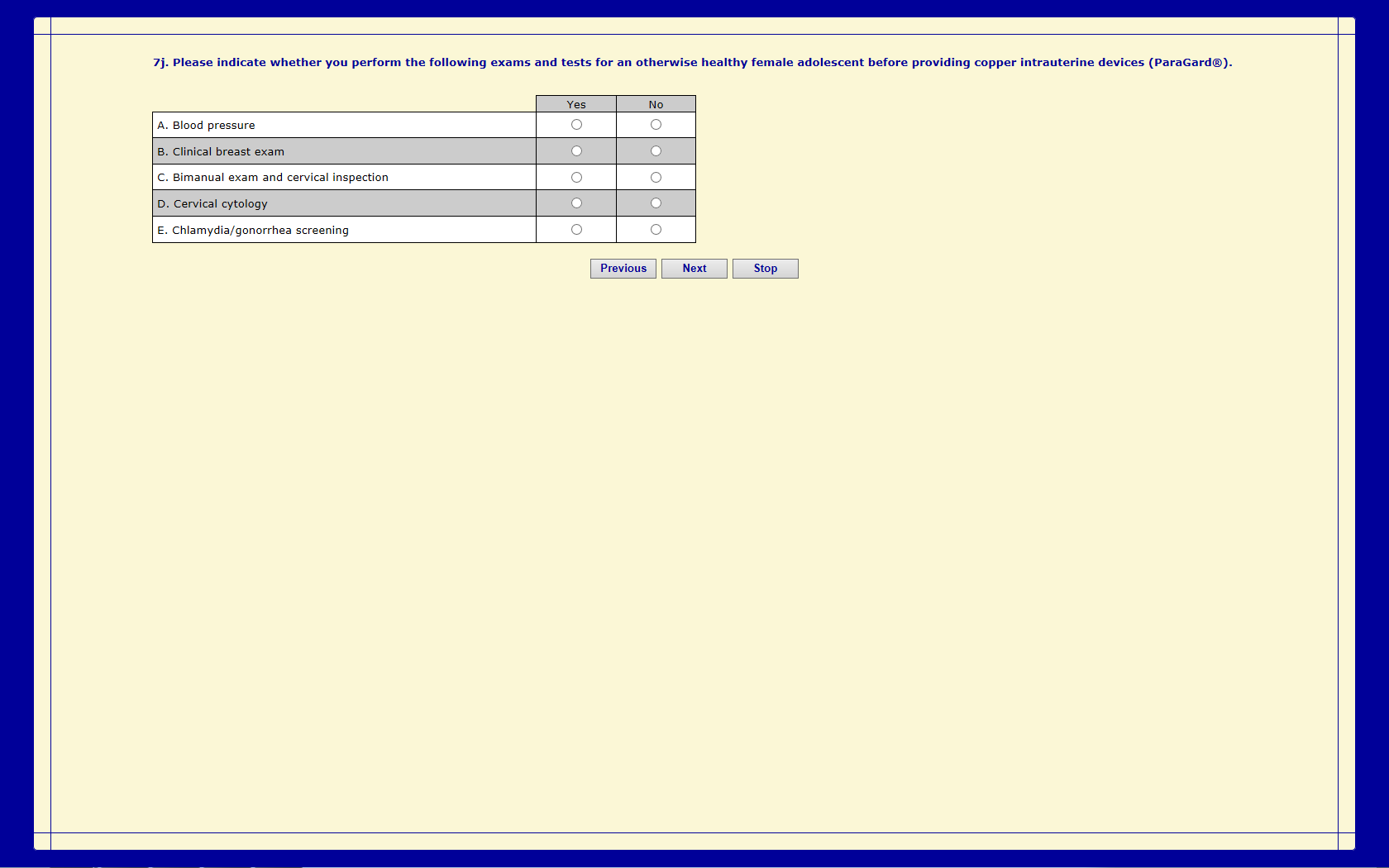 SS#21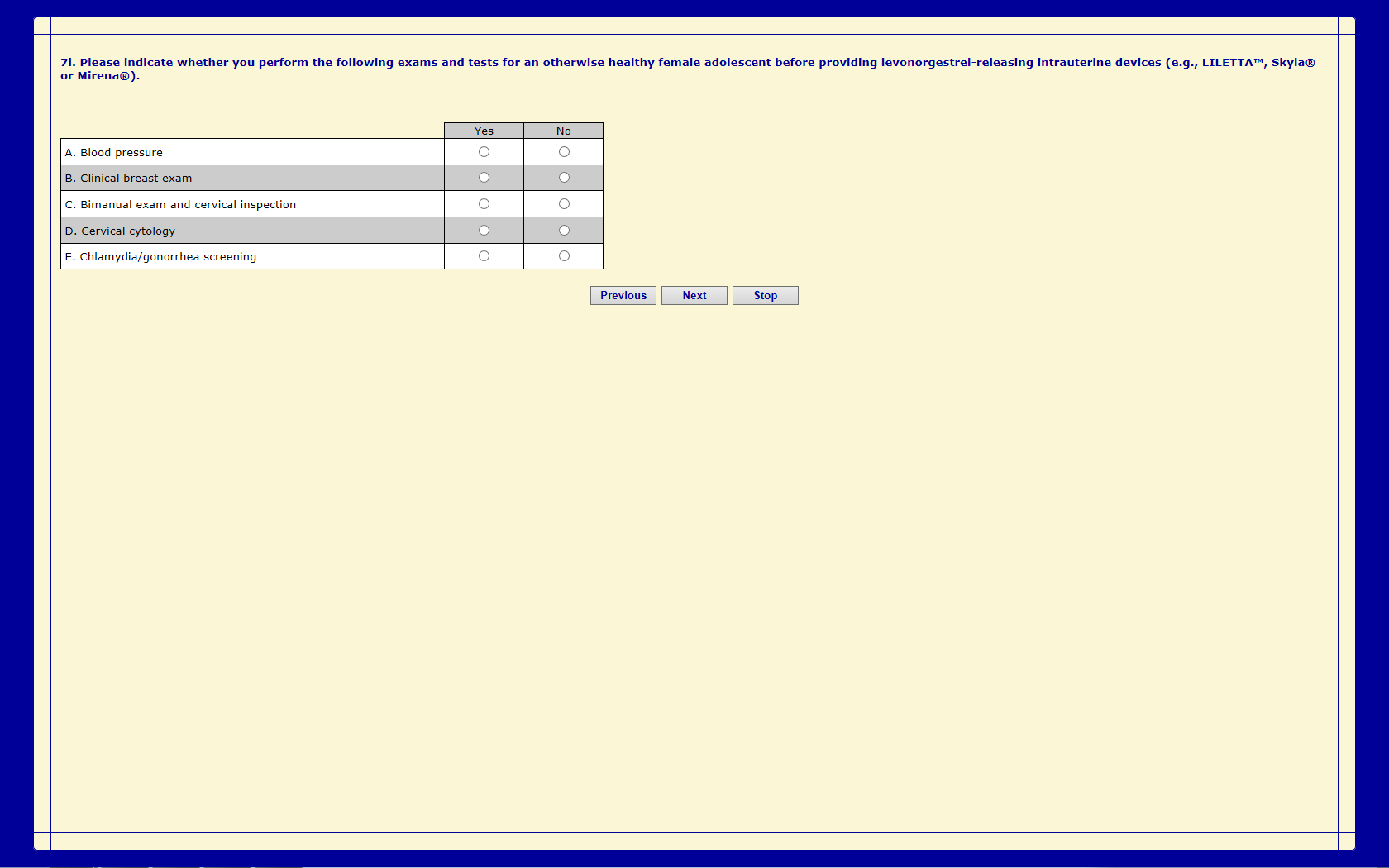 SS#22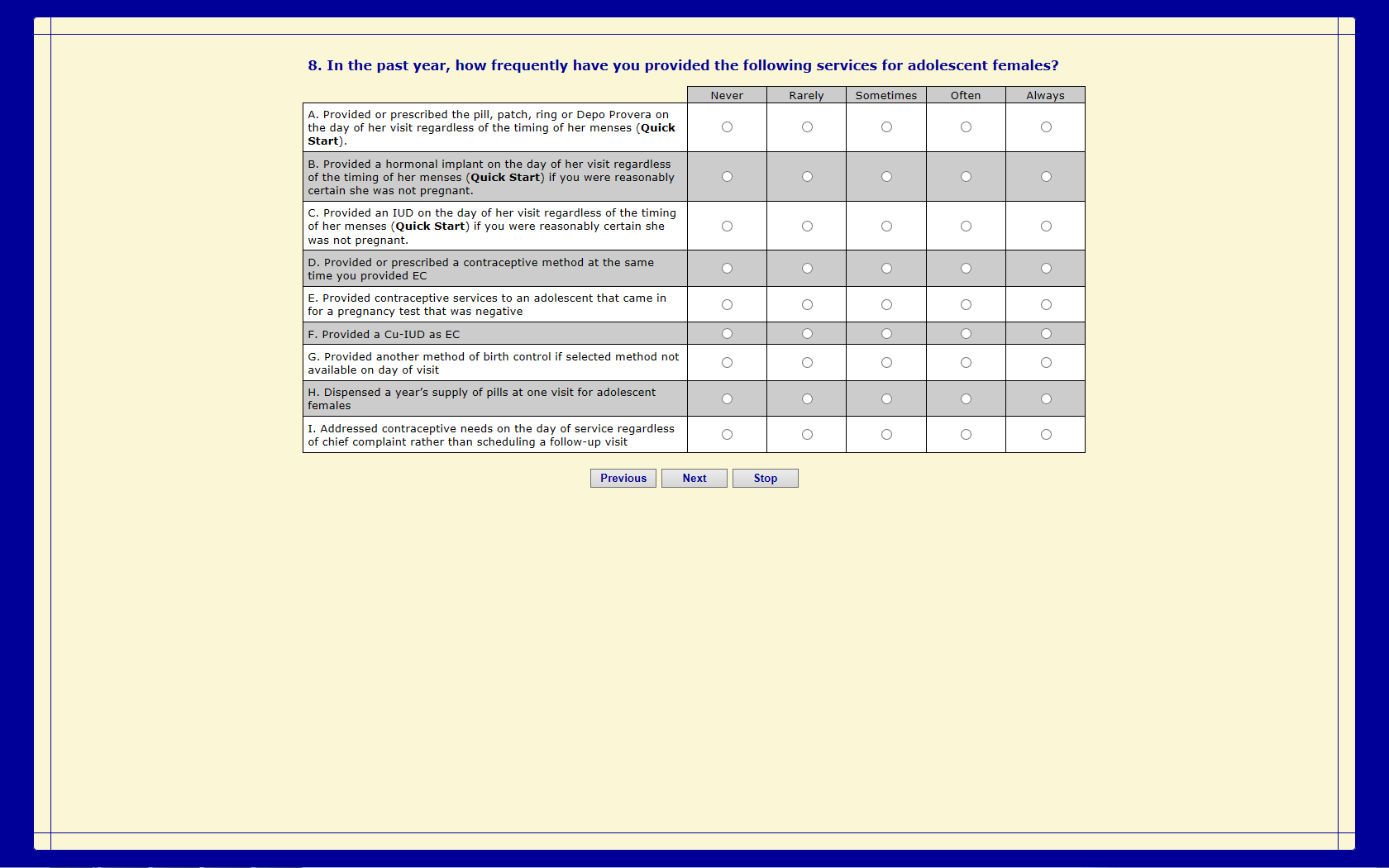 SS#23SS#24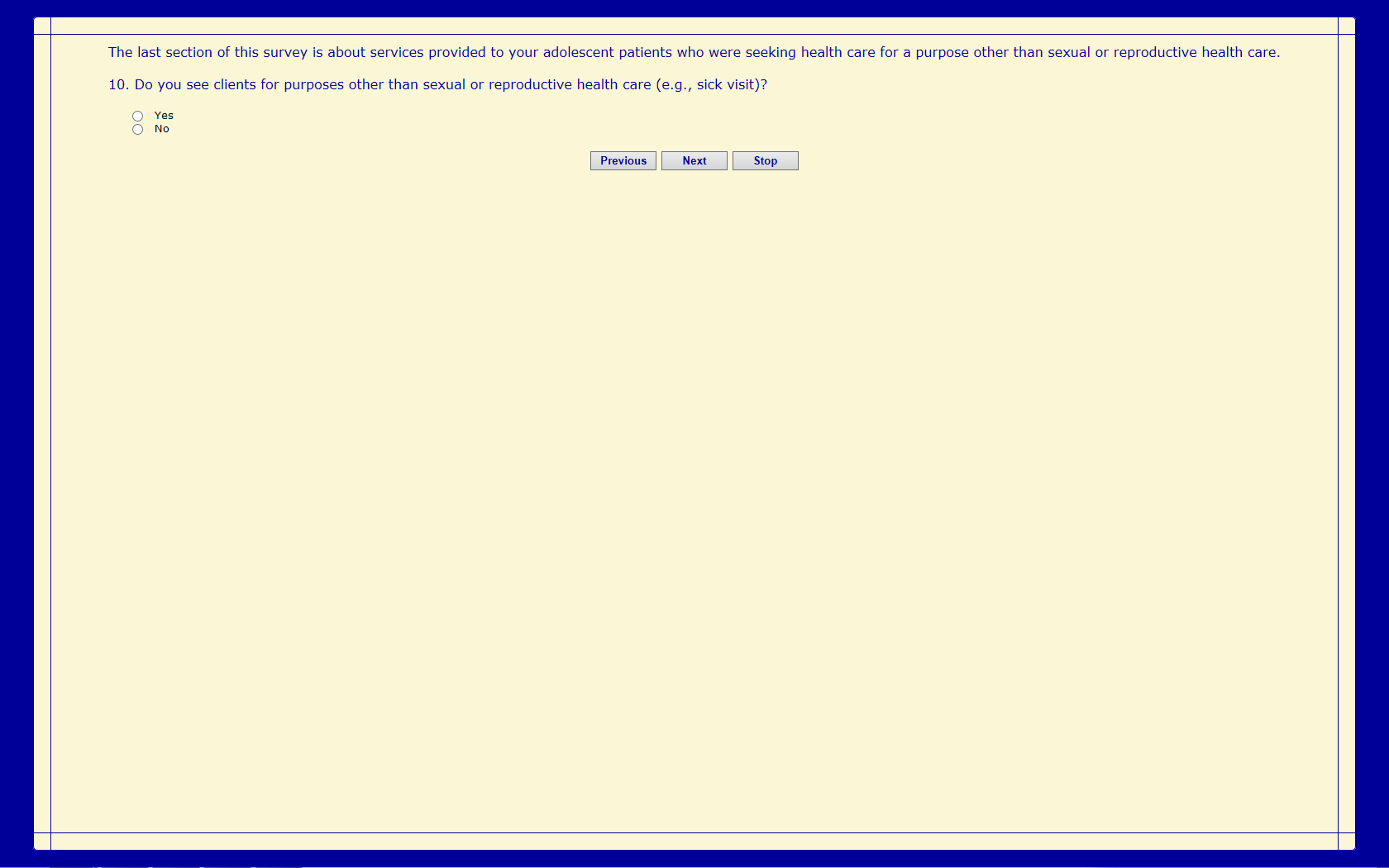 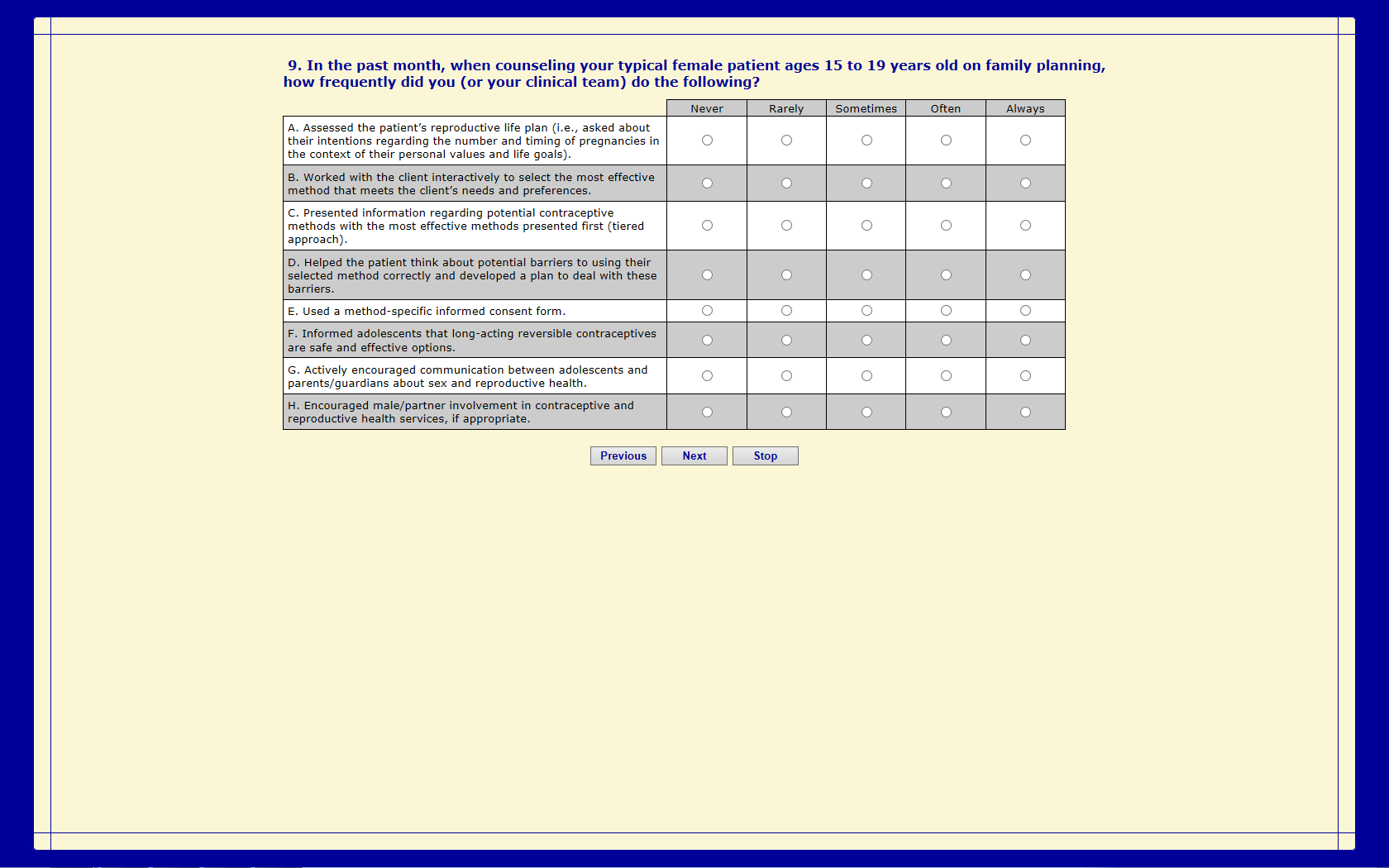 SS#25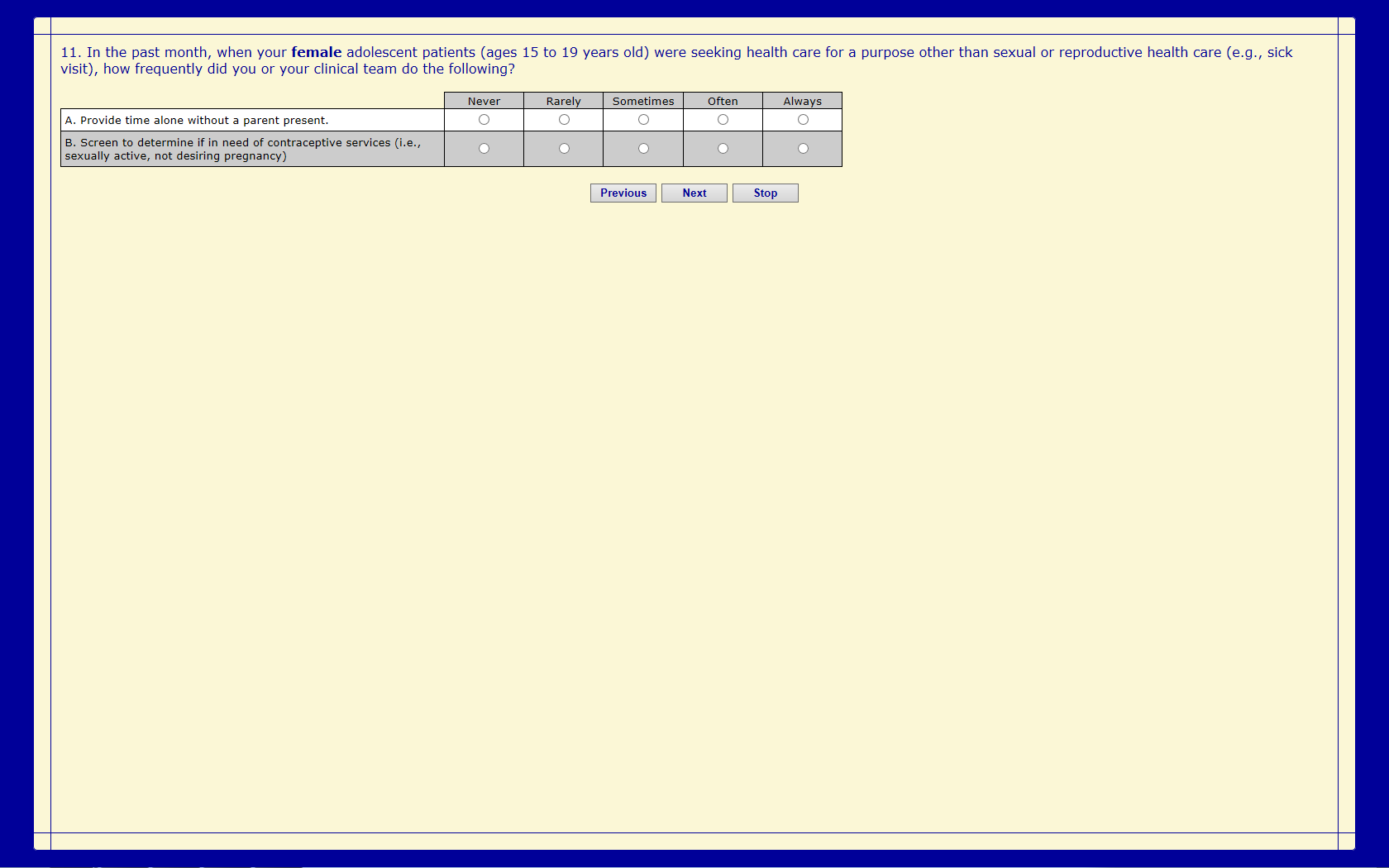 SS#26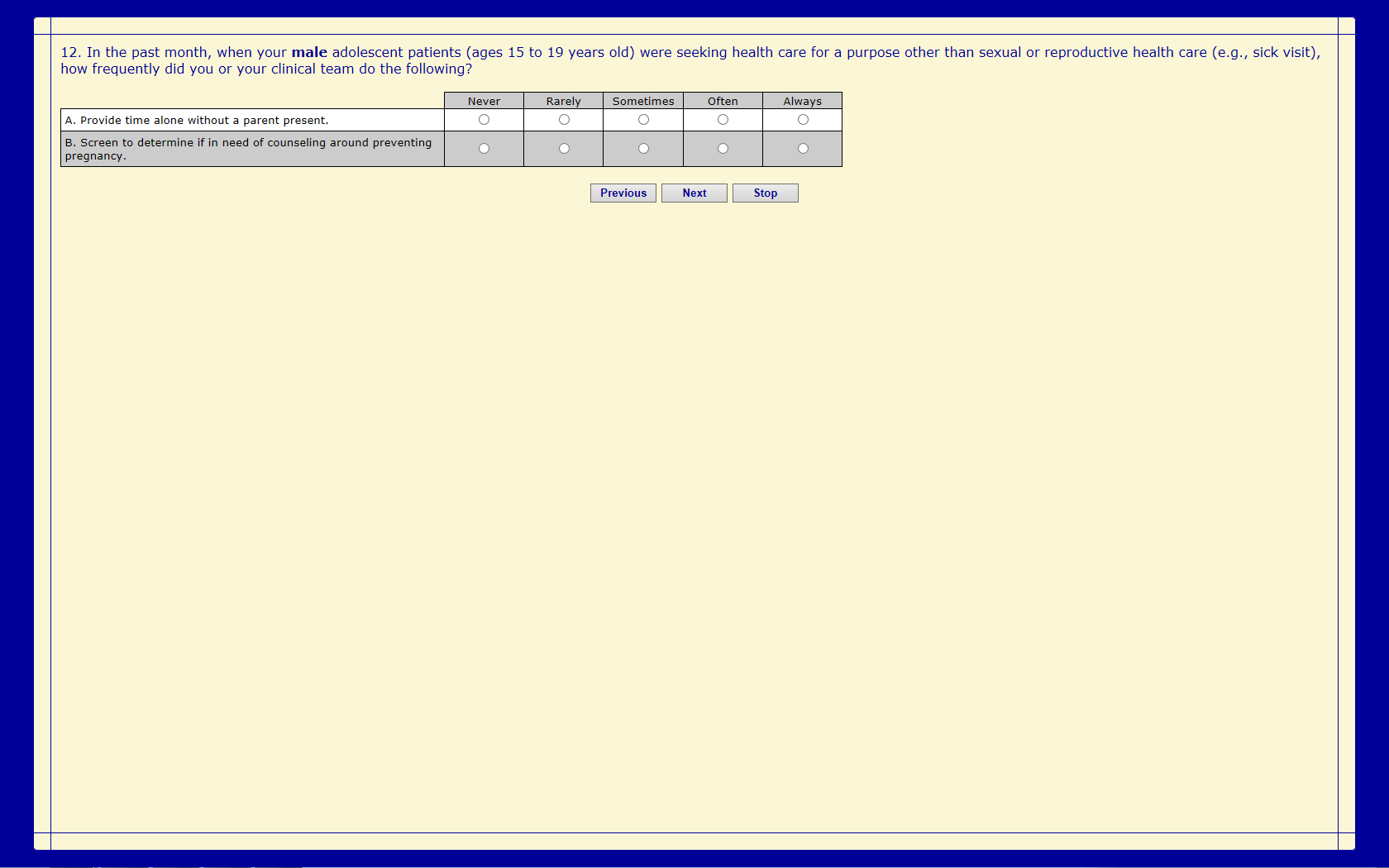 SS#27SS#28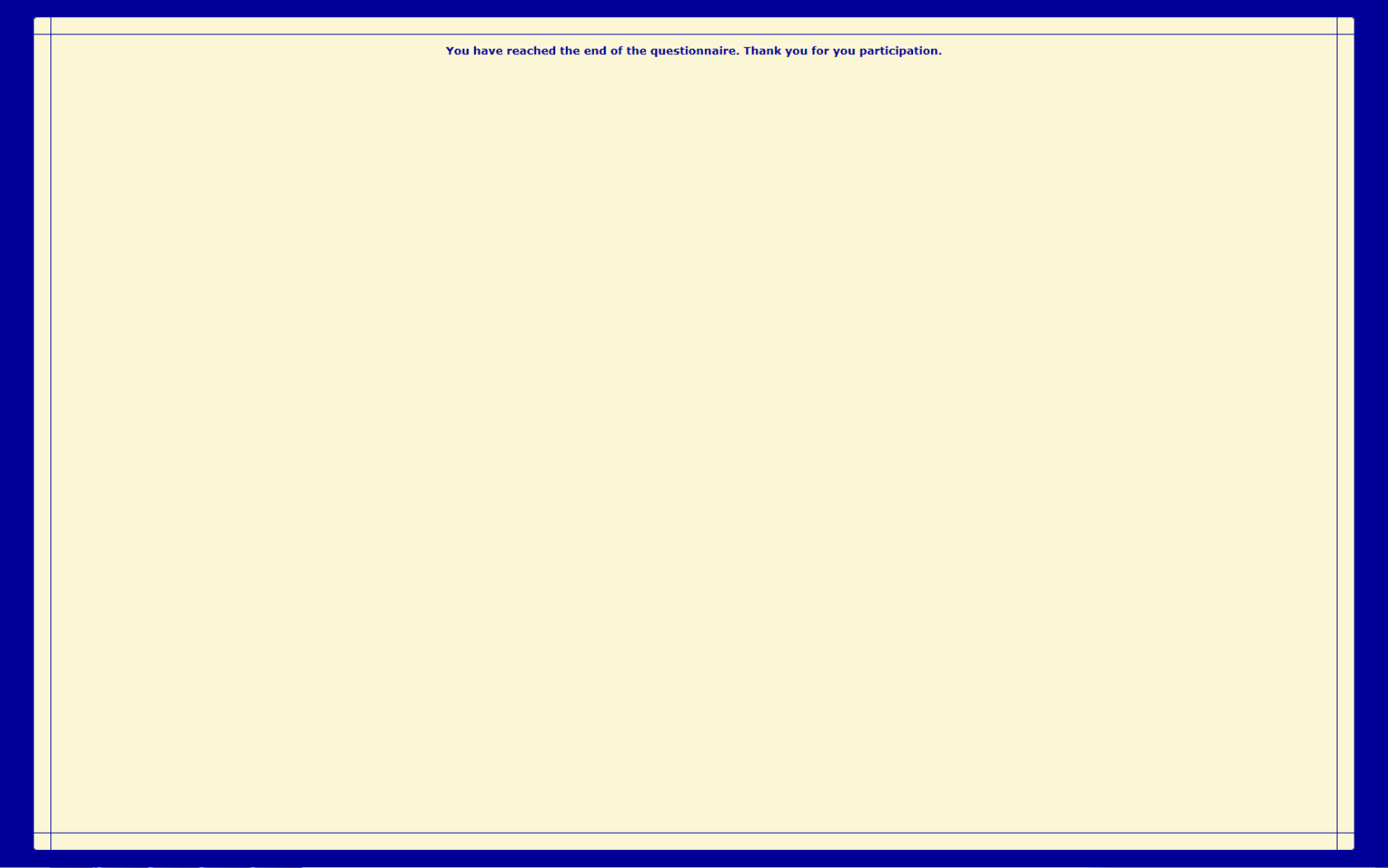 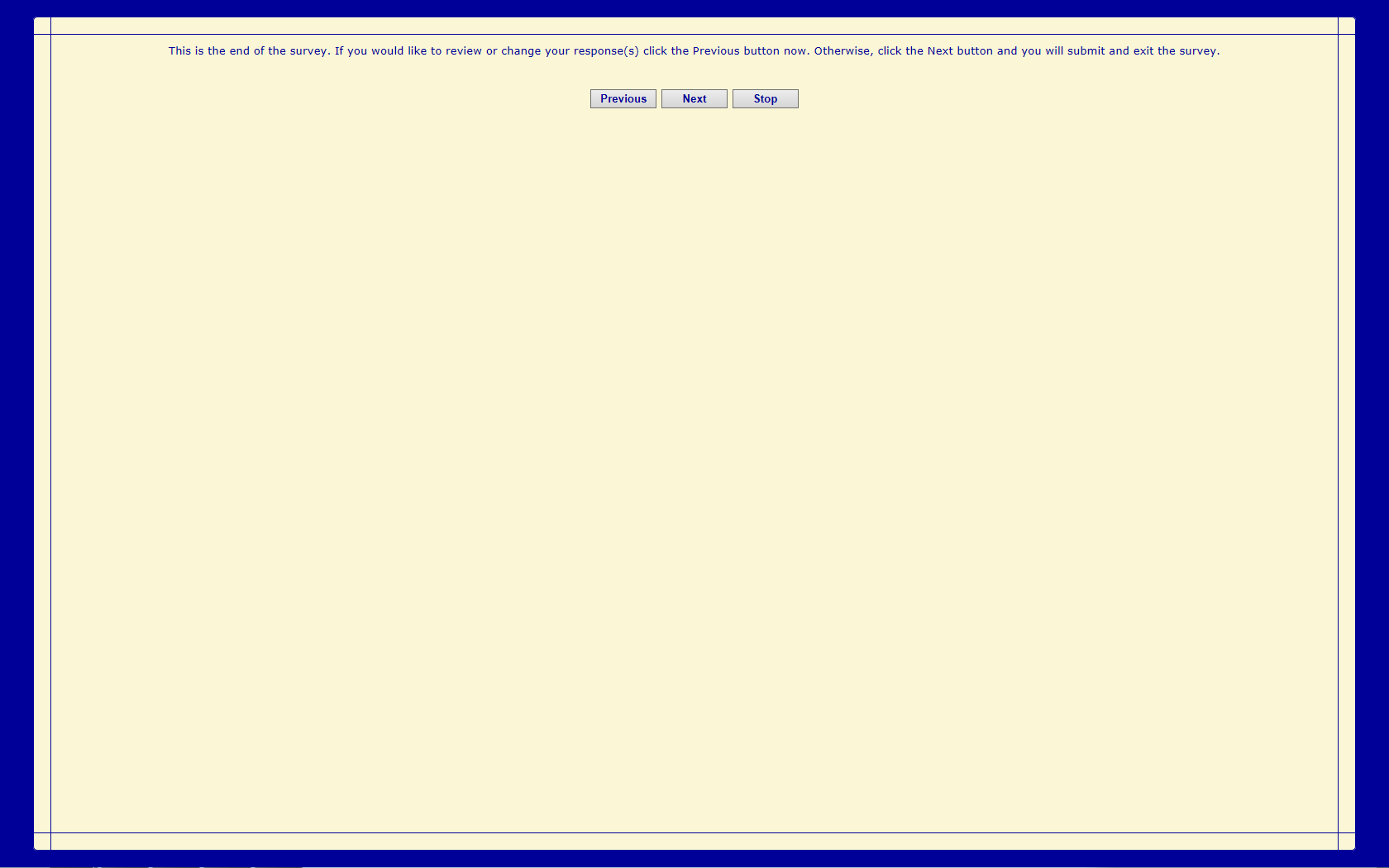 